Youth Counselling Referral GuidelinesTo refer a potential young person, please complete this form and return it to youth@sussexcommunity.org.uk or Shannon Payne, Denton Island Community Centre, Denton Island, Newhaven, BN9 9BA.All referrals are confidential, please state who we should contact to arrange appointments.There is a high demand for our counselling service; we will endeavor to respond to your referral as soon as we can.Referrer’s InformationReferral InformationFor Administration Only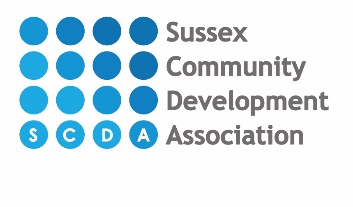 Referrers Name:Referrers Name:Date of referral:E-Mail Address:Phone No:Young Person’s Name:Young Person’s Name:Date of Birth:Date of Birth:Phone No:Address:Who should we contact?How would this young person benefit from counselling?Date Received:Contacted:Start Date:Complete Date: